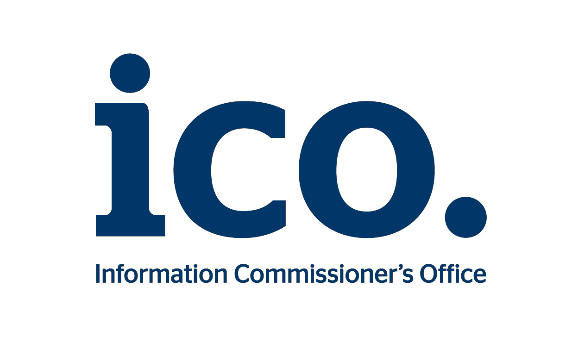 Freedom of Information Act 2000Information available from Weald Community Primary School under the model publication schemeSchedule of chargesThis describes how the charges have been arrived at and should be published as part of the guide.Information to be published  How you can obtain the information CostClass 1 - Who we are and what we doInformation about us; our structures, locations and contactsCurrent information only Website: www.weald.kent.sch.uk Hard copy:School OfficeTel: 01732 463307Email: office@weald.kent.sch.uk Free10p per sheetContact details for the practice, postal and email address (if used). Where possible, named contacts with telephone number and email addressAs aboveAs aboveHead teacher’s contact detailsAs aboveAs aboveWho’s who in the school As aboveAs aboveWho’s who on the governing body / board of governors and selection criteria for appointmentGoverning body’s contact detailsAs aboveAs aboveInstrument of Government / Articles of AssociationSchool Office only10p per sheetSchool prospectus Not applicableSchool session times and term datesWebsite and school officeFree10p per sheetClass 2 – What we spend and how we spend itFinancial information about projected and actual income and expenditure, procurement, contracts and financial auditCurrent and previous financial year as a minimumSchool office only10p per sheetAnnual budget and financial statements School office onlyAs aboveCapital fundingSchool office onlyAs aboveFinancial Audits reportsSchool office onlyAs aboveDetails of expenditure items over £2000 (published at least annually, where practical, at a more frequent quarterly or six-monthly interval)School office onlyAs aboveStaff pay – details of senior staff salaries in bands of £ 5,000. For all other posts, identify levels of pay by salary rangeSchool office onlyAs aboveStaff allowances and expenses that can be incurred or claimed, with totals paid to individual senior staff members School office onlyAs aboveGovernors’ allowances that can be incurred or claimed, and a record of total payments made to individual governorsSchool office onlyAs aboveProcurement and contracts we have entered into School office onlyAs aboveDetails of any premiums we receive such as Pupil premium. School office onlyAs aboveClass 3 – What our priorities are and how we are doingStrategies and plans, performance indicators, audits, inspections and reviewsCurrent information as a minimumWebsite & School OfficeFree10p per sheetAnnual Report (if any)School Office only10p per sheetLatest reports from regulators (Ofsted) 
 - Summary
 - Full report - Post-inspection action planWebsiteFree Exam and assessment resultsWebsite FreePerformance tablesWebsite FreeThe school’s future plans. Eg. proposals for and any consultation on the future of our school/academy, such as a change in status. WebsiteFreeSchool profile and performance data supplied to the English Government (or a direct link to the data)Website FreeData Protection impact assessments (in full or summary format) or any other impact assessment (eg Health & Safety Impact Assessment, Equality Impact Assessments etc), as appropriate and relevantSchool Office only10p per sheetClass 4 – How we make decisionsDecision making processes and records of decisionsCurrent and previous three years as a minimumSchool office only10p per sheetAdmissions policy and, where applicable, admission decisions (eg application numbers/patterns of successful applicants, including criteria on which applications were successful)Website and School OfficeFree10p per sheetAgendas and minutes of meetings of the governing body and its committees, unless an exemption applies to the information or parts of it.School Office only10p per sheetClass 5 – Our policies and proceduresCurrent written protocols, policies and procedures for delivering our services and responsibilitiesCurrent information only Website and School OfficeFree10p per sheetSchool policies and other documents, such as behaviour policy, anti-bullying policy, eSafety, values and ethos etc.Website and School OfficeAs aboveSafeguarding and child protection, including protecting children’s personal data Website and School OfficeAs aboveEquality and Diversity (For Northern Ireland, equality scheme / statement in accordance with the Northern Ireland Act 1998)Website and School OfficeAs abovePolicies and procedures relating to recruitment and human resources Website and School OfficeAs aboveSpecial educational needs Website and School OfficeAs aboveCustomer service and Complaints policies and procedures (including those covering handling requests for information and operating the publication scheme)Website and School OfficeAs abovePay PolicySchool Office only10p per sheetRecords management (Information security policiesRecords retention, destruction and archive policies)Data protection (including information sharing and CCTV usage policies)School Office onlySchool Office only10p per sheet10p per sheetCharging regimes and policiesWebsite and School OfficeFree10p per sheetClass 6 – Lists and RegistersCurrently maintained lists and registers only (this does not include the attendance register)By inspection onlyCurriculum circulars and statutory instrumentsWebsite FreeCCTV Details of the locations of any overt CCTV surveillance cameras operated by us or on our behalfBy inspection onlyDisclosure logs, ie information provided in response to FOIA/EIR requestsBy inspection onlyAsset register and Information Asset register By inspection onlyAny information we are currently legally required to hold in publicly available registers By inspection onlyClass 7 – The services we offerInformation about the services we offer, including leaflets, guidance and newsletters produced for the public and businessesCurrent information onlyWebsite and School OfficeFree10p per sheetExtra-curricular activitiesWebsite and School OfficeFree10p per sheetOut of school clubsWebsite and School OfficeFree10p per sheetServices for which we are entitled to recover a fee, together with those feesWebsite and School OfficeFree10p per sheetRequests for paper copies of information School Office only10p per sheetOur publications, leaflets, books and newslettersSchool Office only10p per sheetAdditional InformationAny information that is not itemised in the lists aboveTYPE OF CHARGEDESCRIPTIONBASIS OF CHARGEDisbursement costPhotocopying/printing @ .10.p per sheet (black & white)Costs of paper, printing and maintenance of photocopying/printing facilities Photocopying/printing @ .15.p per sheet (colour)As abovePostageActual cost of Royal Mail standard 2nd classStatutory FeeIn accordance with the relevant legislationOther